Publicado en  el 03/11/2015 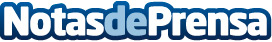 Alumnos del Grado en Gestión Comercial y Marketing visitan las instalaciones de PorcelanosaDatos de contacto:Nota de prensa publicada en: https://www.notasdeprensa.es/alumnos-del-grado-en-gestion-comercial-y Categorias: Valencia Recursos humanos http://www.notasdeprensa.es